Noise measurementsE472, normal sensors in zero field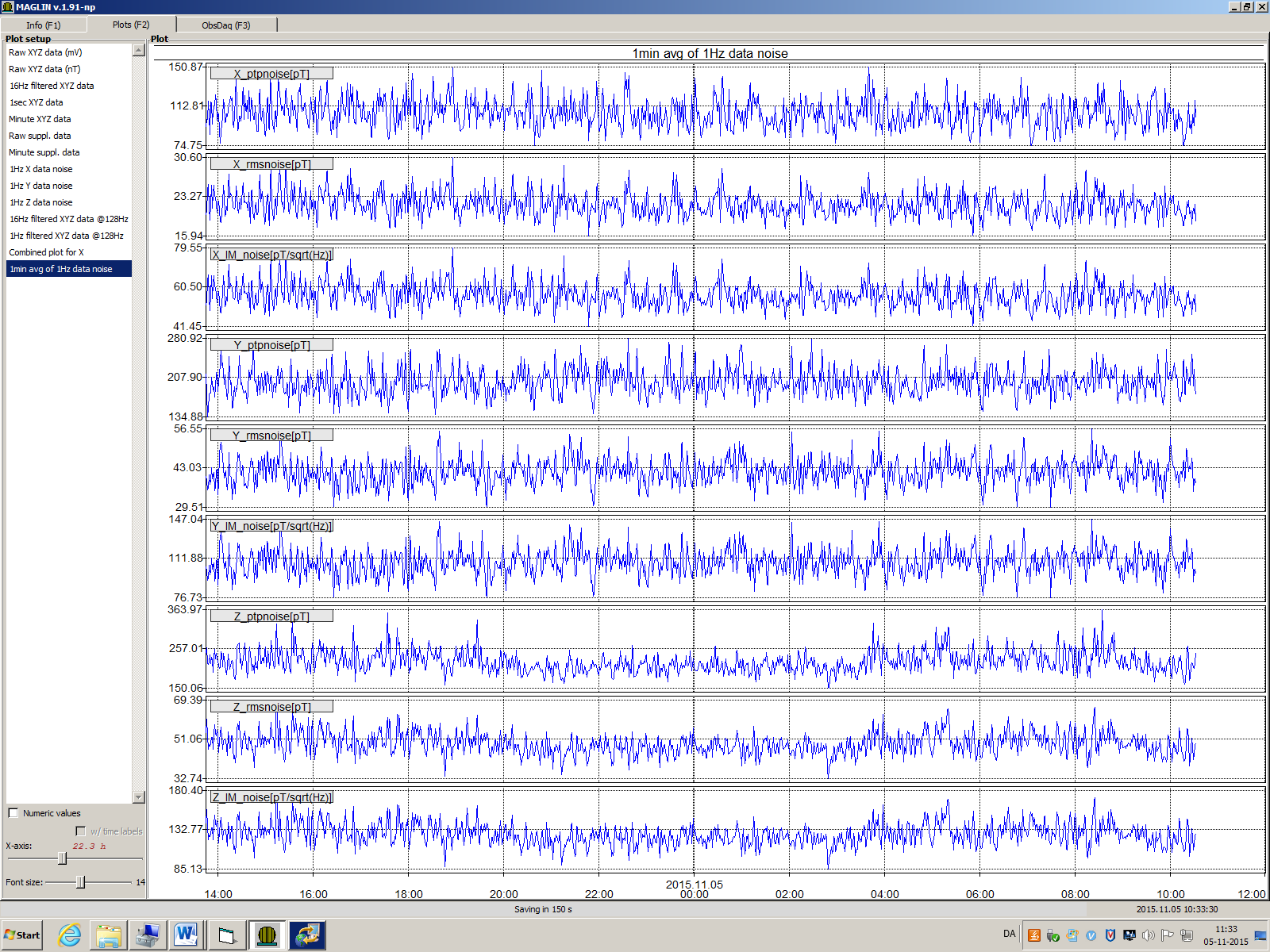 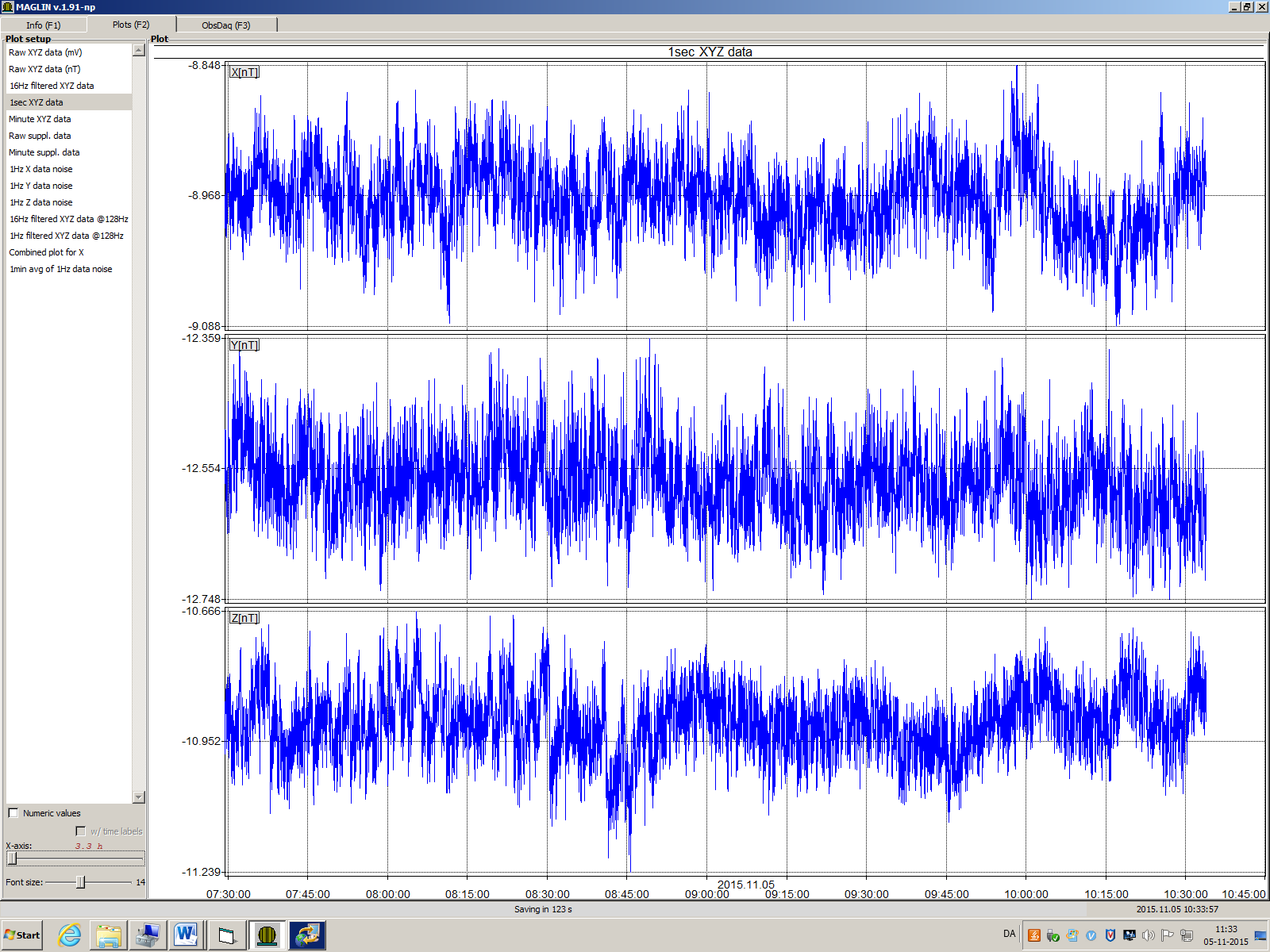 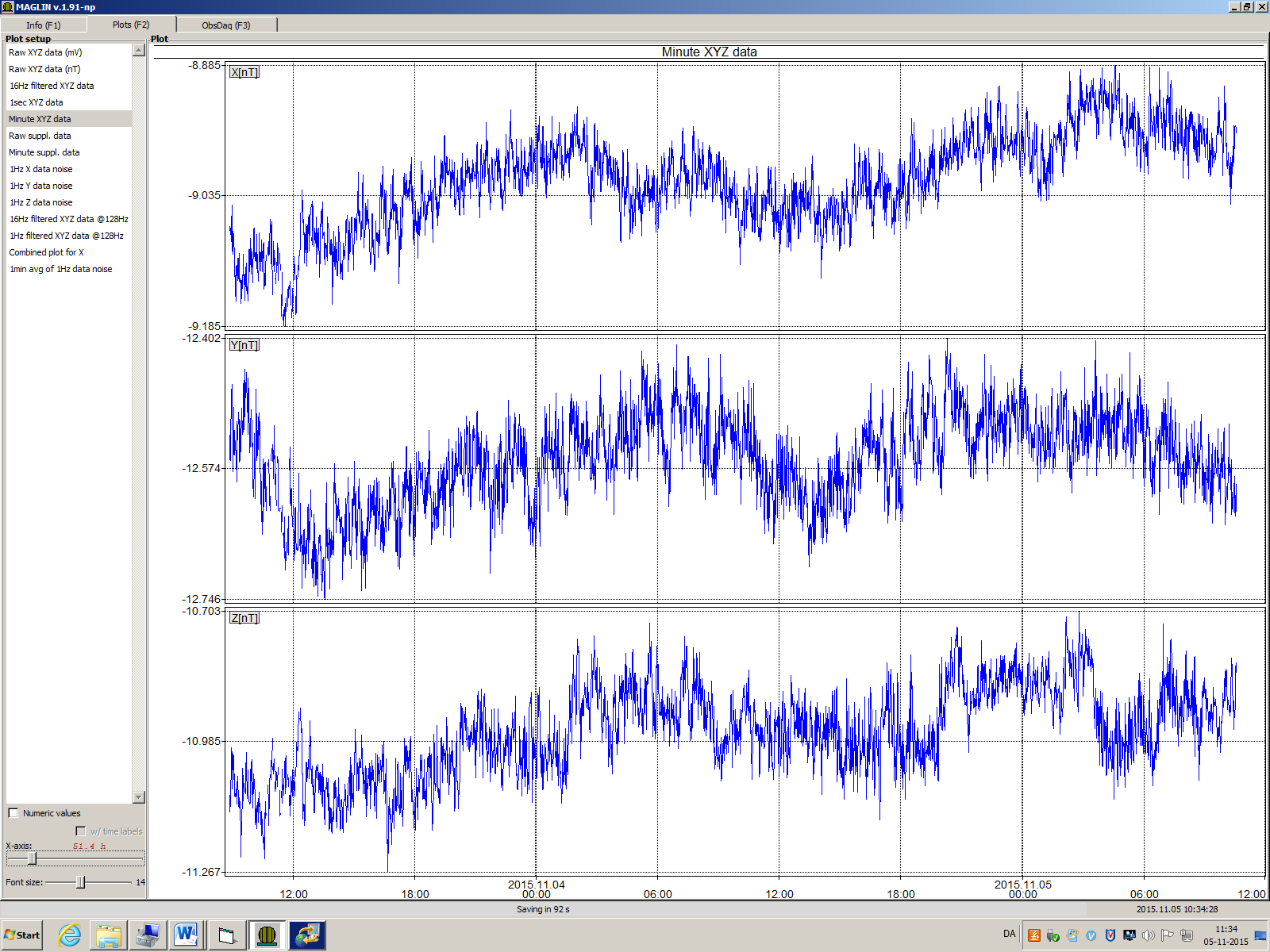 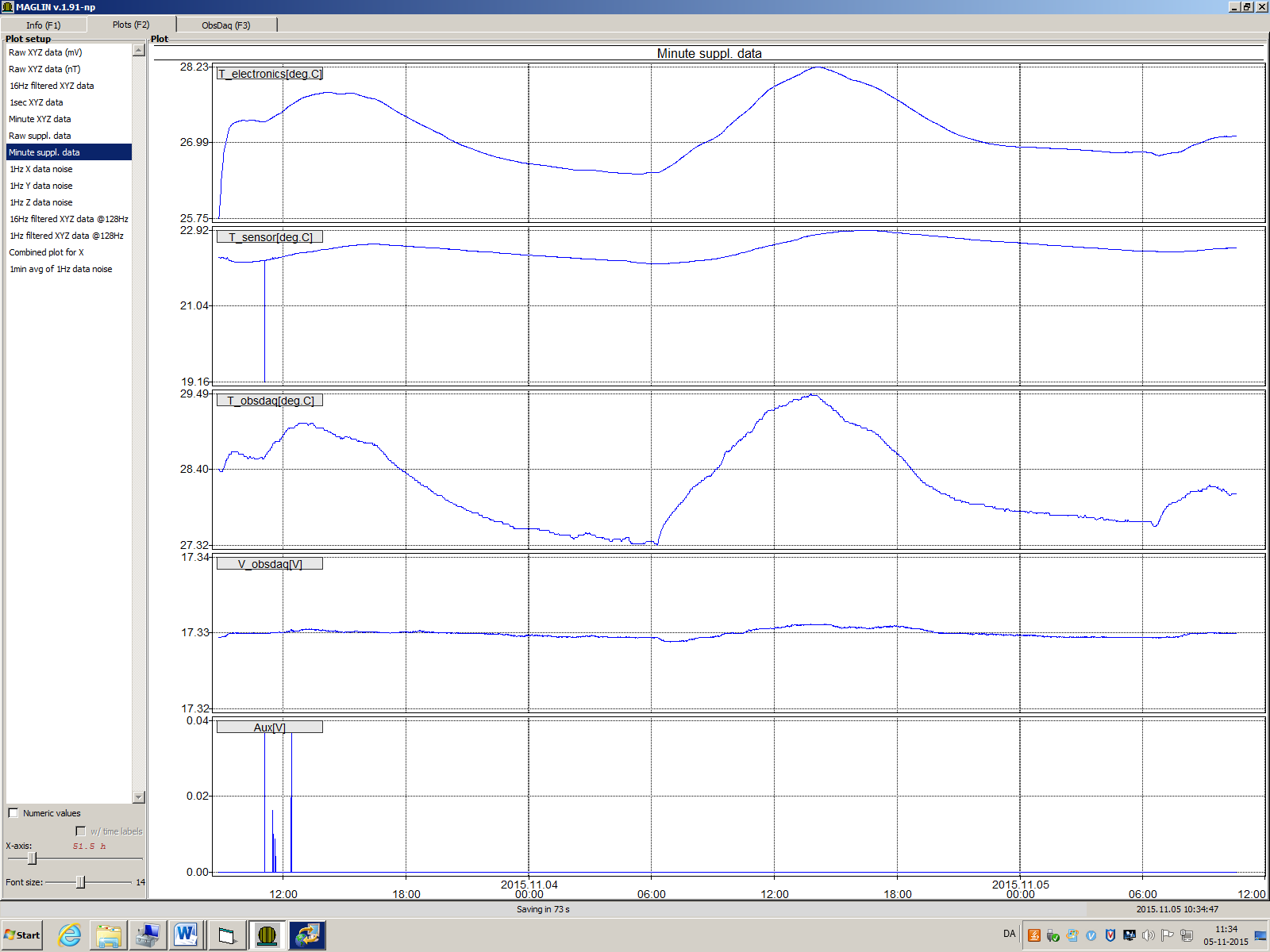 